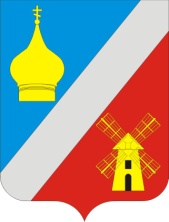 РОССИЙСКАЯ ФЕДЕРАЦИЯРОСТОВСКАЯ ОБЛАСТЬ НЕКЛИНОВСКИЙ РАЙОНАДМИНИСТРАЦИЯ ФЁДОРОВСКОГО СЕЛЬСКОГО ПОСЕЛЕНИЯПОСТАНОВЛЕНИЕс. Федоровка«15» марта 2021 г.						                      	№ 32В   соответствии со ст. 48 Градостроительного кодекса Российской Федерации", положительным заключением проверки достоверности применения сметных нормативов № 2-8-1-0084-21 от 04.03.2021 г., выданное ПРО ГАУ РО « Государственная экспертиза проектной документации и результатов инженерных изысканий», администрация муниципального образования «Федоровское сельское поселение» Неклиновского района Ростовской области П О С Т А Н О В Л Я Е Т:Утвердить прилагаемую сметную документацию на объект «Благоустройство территории парка культуры и отдыха 60-летия Победы в селе Федоровка Неклиновского района Ростовской области» со следующими технико-экономическими показателями:    Общая площадь                                - 7099 кв. метров    Сметная стоимость строительства    в ценах  IV квартал 2020года          - 2452,202 тыс. руб.    в том числе:    строительно-монтажные работы  - 2452,202 тыс. руб.     2. Разместить настоящее Постановление на официальном сайте администрации муниципального образования «Федоровское сельское поселение» Неклиновского района Ростовской области fedorovskaya-adm.ru в информационно-телекоммуникационной сети Интернет.      3.  Настоящее постановление вступает в силу со дня его принятия. Глава АдминистрацииФедоровского сельского поселения					Л.Н. ЖелезнякОб утверждении сметной документации на объект « Благоустройство территории парка культуры и отдыха 60-летия Победы в селе Федоровка Неклиновского района Ростовской области»